TRABAJO FRANCÉS PARA 3º (viernes 20 y viernes 27)     Bonjour mes élèves:        Aunque vamos a estar dos semanitas sin vernos por las razones ya conocidas, eso nos obliga a trabajar de otra forma pero no va a ser impedimento para seguir en contacto con el francés.        Os pongo a continuación las tareas que podéis hacer.1.-Pinchando en este enlace vamos a empezar con alegría a trabajar como si estuviésemos en clase. Ponemos la canción y la podéis cantar y bailar con las familias.https://www.google.com/search?q=bonjour+bonjour&rlz=1C1ASUC_enES636ES671&oq=bonjour+&aqs=chrome.2.69i57j0l7.5449j0j7&sourceid=chrome&ie=UTF-82.- Seguimos trabajando con las frutas y os mando este enlace para que escuchéis la canción y la completéis.https://www.youtube.com/watch?v=nJ03KjwiIVMJ'aime les fruits                           Et les pêches aussi                  J'aime les fruits                           J'aime les fruits J'aime les ______                        J'aime les _______J'aime les fruits                           J'aime les fruits Et les pommes aussi                       Et les ______aussi J'aime les fruits                           J'aime les fruits J'aime les ______                        J'aime les _______J'aime les fruits                           J'aime les fruits Et les ______aussi                        Et les ______aussiJ'aime les ______Les jolies bananes Et j'aime les ______Et les pommes aussi J'aime les oranges Les jolies oranges Et j'aime les ______Et les poires aussi J'aime les fruits J'aime les _______J'aime les fruits Et les fraises aussi J'aime les fruits J'aime les ______J'aime les fruits Et les pêches aussi J'aime les ______Les jolies cerises Et j'aime les ______Et les fraises aussi J'aime les ananas Les beaux ananas Et j'aime les ______3.- Realizar las fichas: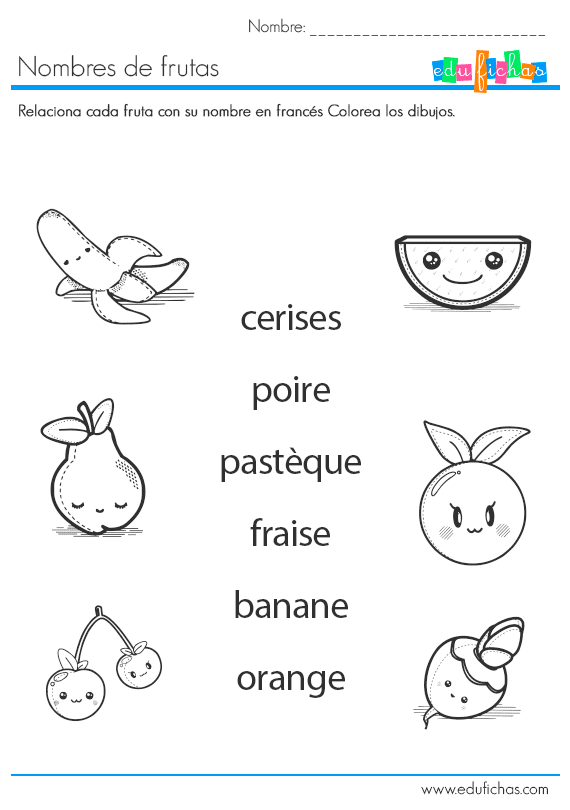 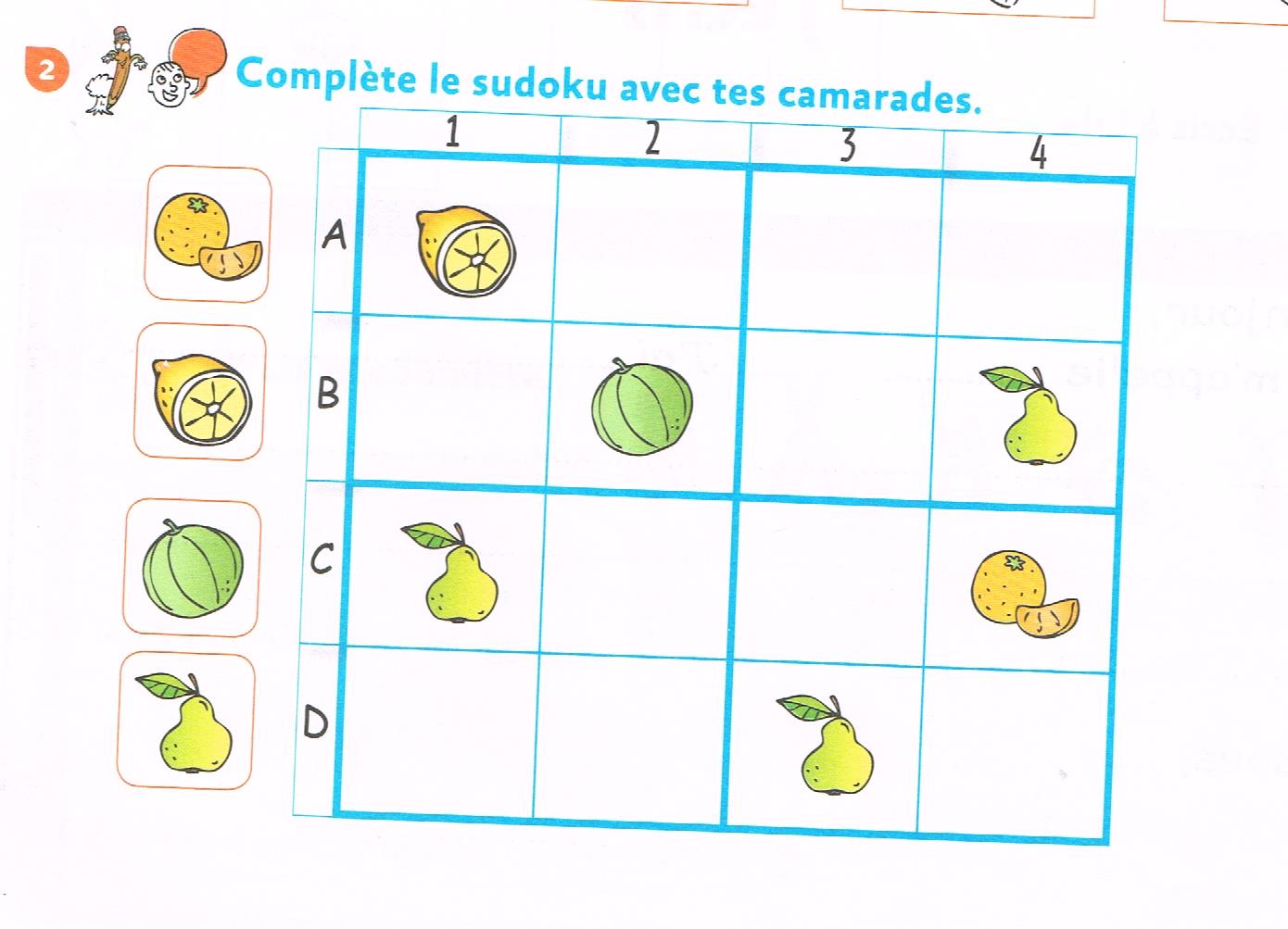 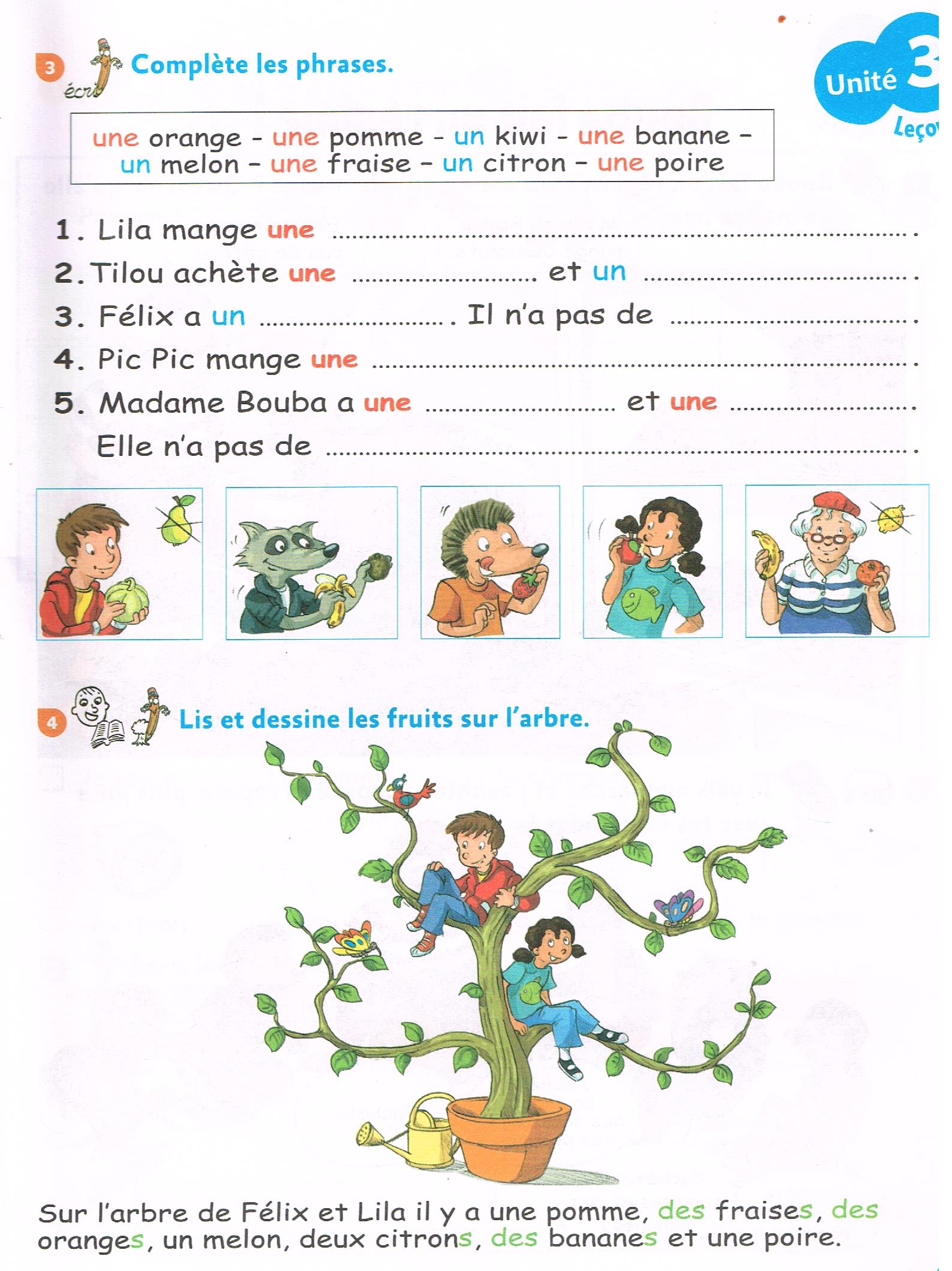 4.- En este enlace tenéis un pequeño video de Pepa Pig.https://www.youtube.com/watch?v=s63adSjywus5.- Pinchando en cada uno de estos enlaces os aparecerán juegos interactivos sobre las frutashttps://www.clicmaclasse.fr/activites/mots-meles/mots-meles.php?nf=fruitshttps://learningapps.org/watch?v=p82gndrck19http://www.saberfrances.com.ar/juegos/ahorcado/frutas.htmlhttps://www.french-games.net/es/juegos-en-franc%C3%A9s/cuatro-en-l%C3%ADnea?tema=Alimentos%20-%20frutas&nivel=principantehttps://www.french-games.net/es/juegos-en-franc%C3%A9s/plantar-y-cultivar?tema=Alimentos%20-%20frutas&nivel=principantehttps://www.french-games.net/es/juegos-en-franc%C3%A9s/pong?tema=Alimentos%20-%20frutas&nivel=principantehttps://www.french-games.net/es/evaluaciones-de-franc%C3%A9sY para finalizar preparamos un regalito para celebrar la Fête des pères Día del padreEn este enlace encontrarás algunas tarjetitas para realizar                          À bientôt Bon courage !!!!!!!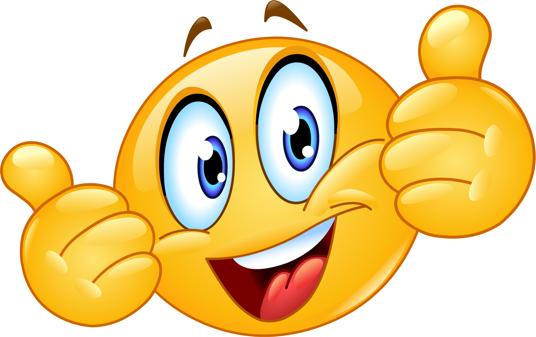                                              Votre prof Sonia